ANTI BULLYING POLICYThis Policy was adopted by the Full Governing Body ofLittletown Primary AcademyOn 22 June 2021signed…………………………………………………..(Chair of Governors)Date Policy to be reviewed on:………………June 2024………………………LITTLETOWN PRIMARY ACADEMYREDUCING BULLYING POLICYBACKGROUND INFORMATIONLittletown Primary Academy is a school for girls and boys aged 4-11. The school presently has 450 children on roll. In each year there are a number of children identified with Special Educational Needs. There is a wide social mix and very varied family backgrounds including single parent, dual parent and same sex. The school covers an urban residential area. The school has an active PTFA, which involves itself mostly in fund-raising and supporting the teachers. LEGAL REQUIREMENTSThere are a number of statutory obligations on schools with regard to behaviour which establish clear responsibilities to respond to bullying. The  Education and Inspections Act 2006In particular section 89 of the Education and Inspections Act 2006: provides that every school must have measures to encourage good behaviour and prevent all forms of bullying amongst pupils. These measures should be part of the school’s behaviour policy which must be communicated to all pupils, school staff and parents; gives head teachers the ability to discipline pupils for poor behaviour that occurs even when the pupil is not on school premises or under the lawful control of school staff.The Equality Act 2010 The Equality Act 2010 replaces previous anti-discrimination laws with a single Act. A key provision is a new public sector Equality Duty, which came into force on 5 April 2011. It replaces the three previous public sector equality duties for race, disability and gender, and covers age, disability, gender reassignment, pregnancy and maternity, race, religion or belief, sex and sexual orientation. The Duty has three aims. It requires public bodies to have due regard to the need to: Eliminate unlawful discrimination, harassment, victimisation and any other conduct prohibited by the Act; Advance equality of opportunity between people who share a protected characteristic and people who do not share it; and Foster good relations between people who share a protected characteristic and people who do not share it. Schools are required to comply with the new Equality Duty. Safeguarding children and young people Under the Children Act 1989 a bullying incident should be addressed as a child protection concern when there is ‘reasonable cause to suspect that a child is suffering, or is likely to suffer, significant harm’. Criminal law Although bullying in itself is not a specific criminal offence in the UK, it is important to bear in mind that some types of harassing or threatening behaviour – or communications – could be a criminal offence, for example under the Protection from Harassment Act 1997, the Malicious Communications Act 1988, the Communications Act 2003, and the Public Order Act 1986. AIMS AND OBJECTIVES OF THE SCHOOL ANTI-BULLYING POLICYThe school will aim to:Prevent or reduce the incidence of bullying in schoolCreate an emotionally safe environment where positive relationships can developReduce the use of homophobic and racist languageBetter reflect pupils’ different families in schoolEnsure that all pupils, parents/carers and staff are aware of this policy and their roles and responsibilities in contributing to its success.The Anti-bullying policy reflects the school mission statement with a view to providing a safe and enriched environment where success is celebrated and the pursuit of excellence is emphasised. The school aims to foster values of tolerance and mutual respect through promoting the self esteem of all members of the school community. In Littletown Primary Academy bullying behaviour is contrary to the school ethos. We recognise that bullying is a concern for all of us, including pupils, teaching, non-teaching staff, parents/carers and governors.Other school policies which have relevance to the anti-bullying policy are: Anti-RacismAttendanceBehaviour and DisciplineChild ProtectionChildren in Care (CiC)ConfidentialityDrugs Education and Incident ManagementEnglish as an Additional LanguageEquality and DiversityHealth and SafetyPartnershipPSHESex and Relationships Education (SRE)Special Educational Needs and Disability (SEND)INDIVIDUAL RESPONSIBILITIES All members of the school community have a key role in promoting, implementing and supporting the Anti-Bullying policy of Littletown Primary Academy. It is important that there is a collaborative whole school approach to address any difficulties which may be encountered. Everyone should work together to create a safe, happy and anti-bullying environment.Staff should:Provide a safe, secure and caring environmentPromote and sustain good behaviourListen to all reports of bullyingAddress each situation in line with proceduresWork collaboratively with all relevant members of the school community, developing positive partnerships with parents/carersPupils should:Report all incidents of bullying (if a child is being bullied or if they know about another pupil who is being bullied – TELL SOMEONE)Follow the school’s code of conductAvoid inappropriate behaviour which might be considered as bullyingBe respectful and supportive to othersParents/carers should:Work in partnership with the schoolAdvise their children to report any concerns to a member of staffDiscourage behaviours which might be considered as bullyingStress to their children that retaliation is not helpfulContact the School Secretary to arrange an appointment with the child’s class teacher to discuss concerns.Cooperate with the school, if their child/children are accused of bullying, try to ascertain the truth and point out the implications of bullying, both for the children who are bullied and for the bullies themselves.Accept their role in dealing with bullying behaviours which occur outside the school so that they do not interfere with effective learning and teaching during the school day.MORAL AND VALUES FRAMEWORKThe school believes that all staff and children have the right to feel safe and secure in the school environment. The school encourages the following values:Respect for self.Respect for others.Responsibility for their own actions.Responsibility for their family, friends, school and wider community.EQUAL OPPORTUNITIESThis school is committed to working towards equal opportunities in all aspects of school life.  All resources used will support this commitment.CONTENTThe anti-bullying education programme is within Jigsaw PSHE curriculum provision and is taught to each year group as part of the curriculum. Teaching will:Provide information that is relevant and appropriate to the age and developmental stage of the children.Develop skills of assertiveness, communication and effective dialogue in relationships, enabling children to deal with conflict and feelings e.g. anger.Encourage the exploration and clarification of values and attitudes, rights and responsibilities.Foster self-esteem, positive self-image and confidence.Curriculum areas will include:Key Stage 1:Awareness of different forms of bullyingPersonal strategies to resist unwanted behaviourKey Stage 2:Recognise, discuss and understand the nature of bullying and the harm that can result from itHomophobic language in schoolCurriculum delivery will be through a range of approaches such as:Addressed occasionally and as appropriate in assembly time.Through pastoral time.Through circle time.Through small group work.Active learning methods which involve children’s full participation will be used.SPECIFIC ISSUESThe role of outside organisations and procedures for their involvementRepresentatives from outside organisations will be used to support and assist teachers in the development of the classroom based work and on a one-to-one basis. They will be required to work within the school’s moral framework outlined earlier.  Every individual who has contact with the children will be DBS checked.ConfidentialityChildren will be made aware that some information cannot be held confidential and that their best interests will be maintained.Complaints proceduresAny complaints about the anti-bullying procedures or programme should be made to the Principal.Disciplinary proceduresThe following steps will be taken when dealing with incidents:If bullying is suspected or reported, the incident will be dealt with immediately by the member of staff who has been approachedAttempts will be made to resolve the situation quicklyReports will be taken seriouslySteps will be taken to ensure the child feels safe and secureAll children involved in the incident (child bullied, perpetrator/s and witnesses) will be interviewed Parents/carers will be informed Incidents and actions taken will be recorded in the schools online monitoring and recording system. All incidents of bullying involving Children in Care will also be recorded on the Devon Virtual School Bullying Incident Form Incidents outside schoolSection 89(5) of the Education and Inspections Act 2006 gives Headteachers the power to regulate pupils’ conduct (including bullying incidents) when they are not on school premises. Where bullying outside school is reported to school staff these incidents will be investigated and acted on. Parents/carers will be informed as will the police if the head-teacher deems it appropriate.Strategies to support a whole school approachWe encourage a ‘whole-school approach’ in which children and adults work together to create an environment where everybody gets a clear message that bullying is wrong and will not be tolerated, that bullying behaviour of all kinds must be challenged.All school staff, teaching and non-teaching, will be familiar with the Anti-Bullying Policy and procedures for dealing with reports of bullyingAwareness raising posters are displayed in classrooms and corridors and on our Child Protection notice boardAppropriate leaflets and literature will be provided for the childrenChildren will be encouraged to understand their roles in preventing bullying using, for example, drama; role-play and novels Children will be guided to understand the feelings of bullied children and to practice the skills they need to avoid bullyingThe playgrounds have friendship stops and games set up to include lonely or vulnerable children.Monitoring proceduresRecords will be kept of all reported bullying incidents by the Principal, including details of the age and gender of the children involved, the nature of the incident and actions taken. The bullying record will be regularly monitored. MONITORING AND REVIEW OF THE POLICY AND PROGRAMMEPossible success indicators which will indicate the effectiveness of the policy and programme will include:fewer reports of bullyingmore pupils reporting that they feel safe in schoolmore pupils feeling that there is less bullying in schoolmore staff responding to bullying behaviourpositive feedback from parents/carersDISSEMINATION OF THE POLICYAll staff members and governors will receive a copy of this policy. The policy will be made available on the schools website. 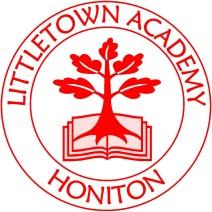 Littletown Primary Academy Honiton Bottom Road, Honiton, Devon, EX14 2EG01404 548749admin@littletown.devon.sch.ukwww.littletown.devon.sch.uk